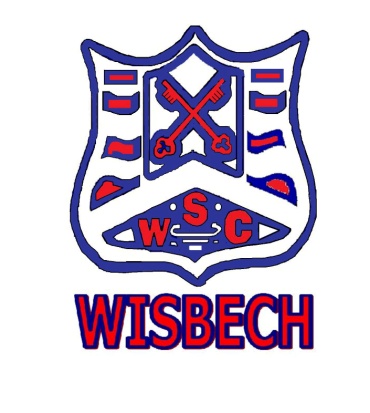 Wisbech Swimming Club Annual Open MeetPromoter: Wisbech Swimming ClubAffiliated to ASA East RegionSunday 26 October 2014Licensed Level Three MeetLicence Number: 3ER4456No upper or lower qualifying timesNew Vision (Manor) Leisure Centre, Station Road, Whittlesey, Cambs, PE7 1UANB: The venue has ample free car parkingAge on day of competitionSingle age groups: 9, 10, 11, 12, 13, 14, 15 & over9, 10 and 11yrs – 50m Sprints and 100m Ind. Medley12 & over all 100m EventsSix-lane pool with anti-wave lane ropesEntry fee: £4.50Tiered seating for 250 spectatorsAwards for top three in each event plus Top Boy and Top Girl in each age groupAutomatic Timing & Heat declared WinnersFor further details email: ljharris275@gmail.comClosing date for entries 2 October 2014Wisbech Swimming Club Annual Open MeetPromoter: Wisbech Swimming ClubEJ Gibbons,5 Pippin Gardens,Walsoken,Wisbech,Cambs,PE13 3XDTel: 01945 465681Dear Colleague,Thank you for your interest in the Wisbech Swimming Club Open Meet, to be held on 26 October 2014. A programme and entry form for display on your notice board are attached.We would be most grateful to any officials willing to join us poolside. We ask that they fill in the slip below and we will contact you to make arrangements before the meet.Refreshments will be provided for officials during the session interval.Yours faithfully,EJ GibbonsPromoterWisbech Swimming Club Open Meet on 26 October 2014Please complete and return this form for officials available to officiate at the Meet.WSC Open Meet – Rules of CompetitionThe Competition will be held under ASA Laws and Technical Rules. This will be a Licensed Level 3 Meet with Colorado timing equipment managed by Fox Gala Timings. The Competition will be held using over-the-top starts where safe to do so.Entries will be processed electronically using Sportsys Meet Organisation Software. Entry into this competition implies acceptance that necessary data may be stored electronically. Sportsys entry files and instructions will be made available upon request.The closing date for entries is 2 October 2014. Clubs are encouraged to submit electronic entries before the closing date. Electronic entries and supporting cheques must be received by midnight, 2 October 2014. No entries will be accepted after the closing date. Once an entry has been accepted by the promoter, there will be no refund.Entries are not considered accepted until payment has been received.Entry fees, with entry summary form, should be sent to:EJ Gibbons, 5 Pippin Gardens, Walsoken, Wisbech, Cambridgeshire, PE13 3XDCheques should be made payable to Wisbech SC. Clubs submitting block entries shall provide the Promoter a single cheque for the total amount.All entrants must be members of an affiliated club and must be ASA registered.Ages are as at the day of the competition, except the 9 years and under age group, where swimmers were born between 27th October 2004 and 31st December 2005. Competitors may only enter events in their own age group and in the name of one club.Entry fee £4.50 per event.The Promoter may limit the number of entries, which will be accepted on a “first come first served” basis.Coach’s passes cost £8; they include a programme, and result sheets, and must be applied for before the closing date. Please indicate how many coach's passes will be required and submit fee along with return of competitor entries.Winners will be heat declared.Award for the first three in each age group. Any competitor disqualified will not receive an award. Point scoring will be: 1st = 6 pts, 2nd = 5 pts, 3rd = 4 pts, 4th = 3 pts, 5th = 2 pts, 6th = 1 pt. Award for Top Boy and Girl in each age group. In the event of a tie, a count back will take place on number of 1st places, 2nd places, etc to determine the winner.This will be a card-less event, with a secondary sign-in. Competitors will be required to confirm their entry to events using the sign-in sheets located in the foyer and must be signed in at least 40 minutes prior to the start of the session.Competitors must report to the Marshalling Stewards when requested. Late reporting may result in exclusion from the event.The pool area will be cleared between sessions. No person will be allowed on poolside without a pass.Spectator Charges: £2.50 per adult per session, £1 children and OAPs. All day event programme £1.In line with the ASA Child Protection Policy any persons wishing to use still, zoom or video cameras will be required to register at the entry desk.Anything not covered by these rules will be at the discretion of the Promoter. The Promoter’s decision relating to the interpretation of these conditions will be final.Wisbech Swimming Club Annual Open MeetPromoter: Wisbech Swimming ClubSunday 26 October 2014New Vision (Manor) Leisure Centre, Whittlesey, CambsNameNameEmailAddressAddressAddressTelephoneTelephoneClubSunday Session 1Sunday Session 2JL/1JL/2JL2 (S)/RefereeSession 1Warm up 8:30amStart 9:15amEvent #Event #AgeGirlsBoysDistanceStroke91250mFree103450mFree115650mBack1278100mFly13910100mBreast141112100mFree15 Over1314100mBack9151650mFly10171850mFly11192050mBreast122122100mBack132324100mFree142526100mBreast15 Over2728100mFly92930100mInd Medley103132100mInd Medley113334100mInd MedleySession 2Warm up 2pmStart 2:45pmEvent #Event #AgeGirlsBoysDistanceStroke123536100mInd Medley133738100mInd Medley143940100mInd Medley15 Over4142100mInd Medley9434450mBreast10454650mBreast11474850mFly124950100mFree135152100mBack145354100mFly15 Over5556100mBreast9575850mBack10596050mBack11616250mFree126364100mBreast136566100mFly146768100mBack15 Over6970100mFreeWSC OPEN MEET(Under ASA Laws and ASA Technical Rules) - Age as of the day of competitionOct 26th  2014 at New Vision (Manor) Leisure Centre, Whittlesey, CambridgeshireWSC OPEN MEET(Under ASA Laws and ASA Technical Rules) - Age as of the day of competitionOct 26th  2014 at New Vision (Manor) Leisure Centre, Whittlesey, CambridgeshireWSC OPEN MEET(Under ASA Laws and ASA Technical Rules) - Age as of the day of competitionOct 26th  2014 at New Vision (Manor) Leisure Centre, Whittlesey, CambridgeshireWSC OPEN MEET(Under ASA Laws and ASA Technical Rules) - Age as of the day of competitionOct 26th  2014 at New Vision (Manor) Leisure Centre, Whittlesey, CambridgeshireWSC OPEN MEET(Under ASA Laws and ASA Technical Rules) - Age as of the day of competitionOct 26th  2014 at New Vision (Manor) Leisure Centre, Whittlesey, CambridgeshireWSC OPEN MEET(Under ASA Laws and ASA Technical Rules) - Age as of the day of competitionOct 26th  2014 at New Vision (Manor) Leisure Centre, Whittlesey, CambridgeshireWSC OPEN MEET(Under ASA Laws and ASA Technical Rules) - Age as of the day of competitionOct 26th  2014 at New Vision (Manor) Leisure Centre, Whittlesey, CambridgeshireWSC OPEN MEET(Under ASA Laws and ASA Technical Rules) - Age as of the day of competitionOct 26th  2014 at New Vision (Manor) Leisure Centre, Whittlesey, CambridgeshireWSC OPEN MEET(Under ASA Laws and ASA Technical Rules) - Age as of the day of competitionOct 26th  2014 at New Vision (Manor) Leisure Centre, Whittlesey, CambridgeshireWSC OPEN MEET(Under ASA Laws and ASA Technical Rules) - Age as of the day of competitionOct 26th  2014 at New Vision (Manor) Leisure Centre, Whittlesey, CambridgeshireWSC OPEN MEET(Under ASA Laws and ASA Technical Rules) - Age as of the day of competitionOct 26th  2014 at New Vision (Manor) Leisure Centre, Whittlesey, CambridgeshireWSC OPEN MEET(Under ASA Laws and ASA Technical Rules) - Age as of the day of competitionOct 26th  2014 at New Vision (Manor) Leisure Centre, Whittlesey, CambridgeshireWSC OPEN MEET(Under ASA Laws and ASA Technical Rules) - Age as of the day of competitionOct 26th  2014 at New Vision (Manor) Leisure Centre, Whittlesey, CambridgeshireWSC OPEN MEET(Under ASA Laws and ASA Technical Rules) - Age as of the day of competitionOct 26th  2014 at New Vision (Manor) Leisure Centre, Whittlesey, CambridgeshireWSC OPEN MEET(Under ASA Laws and ASA Technical Rules) - Age as of the day of competitionOct 26th  2014 at New Vision (Manor) Leisure Centre, Whittlesey, CambridgeshireWSC OPEN MEET(Under ASA Laws and ASA Technical Rules) - Age as of the day of competitionOct 26th  2014 at New Vision (Manor) Leisure Centre, Whittlesey, CambridgeshireWSC OPEN MEET(Under ASA Laws and ASA Technical Rules) - Age as of the day of competitionOct 26th  2014 at New Vision (Manor) Leisure Centre, Whittlesey, CambridgeshireWSC OPEN MEET(Under ASA Laws and ASA Technical Rules) - Age as of the day of competitionOct 26th  2014 at New Vision (Manor) Leisure Centre, Whittlesey, CambridgeshireWSC OPEN MEET(Under ASA Laws and ASA Technical Rules) - Age as of the day of competitionOct 26th  2014 at New Vision (Manor) Leisure Centre, Whittlesey, CambridgeshireWSC OPEN MEET(Under ASA Laws and ASA Technical Rules) - Age as of the day of competitionOct 26th  2014 at New Vision (Manor) Leisure Centre, Whittlesey, CambridgeshirePlease ensure all details are entered clearly and in BLOCK CAPITALSPlease ensure all details are entered clearly and in BLOCK CAPITALSPlease ensure all details are entered clearly and in BLOCK CAPITALSPlease ensure all details are entered clearly and in BLOCK CAPITALSPlease ensure all details are entered clearly and in BLOCK CAPITALSPlease ensure all details are entered clearly and in BLOCK CAPITALSPlease ensure all details are entered clearly and in BLOCK CAPITALSPlease ensure all details are entered clearly and in BLOCK CAPITALSPlease ensure all details are entered clearly and in BLOCK CAPITALSPlease ensure all details are entered clearly and in BLOCK CAPITALSPlease ensure all details are entered clearly and in BLOCK CAPITALSPlease ensure all details are entered clearly and in BLOCK CAPITALSPlease ensure all details are entered clearly and in BLOCK CAPITALSPlease ensure all details are entered clearly and in BLOCK CAPITALSPlease ensure all details are entered clearly and in BLOCK CAPITALSPlease ensure all details are entered clearly and in BLOCK CAPITALSPlease ensure all details are entered clearly and in BLOCK CAPITALSPlease ensure all details are entered clearly and in BLOCK CAPITALSPlease ensure all details are entered clearly and in BLOCK CAPITALSPlease ensure all details are entered clearly and in BLOCK CAPITALSSurname:Surname:Surname:Surname:Surname:Surname:Surname:Surname:Surname:Surname:Surname:Surname:First Name:First Name:First Name:First Name:First Name:First Name:First Name:First Name:D.o.B:D.o.B:D.o.B:D.o.B:D.o.B:D.o.B:D.o.B:D.o.B:D.o.B:Address:Address:Address:Address:Address:Address:Address:Address:Address:Address:Address:ASA Reg.ASA Reg.Address:Address:Address:Address:Address:Address:Address:Address:Address:Address:Address:Tel:Tel:Tel:Tel:Tel:Tel:Tel:Tel:Tel:Club:Club:Club:Club:Club:Club:Club:Club:Club:Club:Club:Age Group (Please Circle) As of 26 Oct 14Age Group (Please Circle) As of 26 Oct 14Age Group (Please Circle) As of 26 Oct 14Age Group (Please Circle) As of 26 Oct 14Age Group (Please Circle) As of 26 Oct 14Age Group (Please Circle) As of 26 Oct 14Age Group (Please Circle) As of 26 Oct 14Age Group (Please Circle) As of 26 Oct 14Age Group (Please Circle) As of 26 Oct 1499101010111112131415/OV9yrs age group to be born between 27 Oct 2004 and 31 December 20059yrs age group to be born between 27 Oct 2004 and 31 December 20059yrs age group to be born between 27 Oct 2004 and 31 December 20059yrs age group to be born between 27 Oct 2004 and 31 December 20059yrs age group to be born between 27 Oct 2004 and 31 December 20059yrs age group to be born between 27 Oct 2004 and 31 December 20059yrs age group to be born between 27 Oct 2004 and 31 December 20059yrs age group to be born between 27 Oct 2004 and 31 December 20059yrs age group to be born between 27 Oct 2004 and 31 December 20059yrs age group to be born between 27 Oct 2004 and 31 December 20059yrs age group to be born between 27 Oct 2004 and 31 December 20059yrs age group to be born between 27 Oct 2004 and 31 December 20059yrs age group to be born between 27 Oct 2004 and 31 December 20059yrs age group to be born between 27 Oct 2004 and 31 December 20059yrs age group to be born between 27 Oct 2004 and 31 December 20059yrs age group to be born between 27 Oct 2004 and 31 December 20059yrs age group to be born between 27 Oct 2004 and 31 December 20059yrs age group to be born between 27 Oct 2004 and 31 December 20059yrs age group to be born between 27 Oct 2004 and 31 December 20059yrs age group to be born between 27 Oct 2004 and 31 December 2005EventEventEventEventEventEventEventEventEventEventEventEntry TimeEntry TimeEntry TimeEntry TimeEntry TimeEntry TimeEntry TimeEntry TimeEntry Time50m FREESTYLE50m FREESTYLE50m FREESTYLE50m FREESTYLE50m FREESTYLE50m FREESTYLE50m FREESTYLE50m FREESTYLE50m FREESTYLE50m FREESTYLE50m FREESTYLE100m FREESTYLE100m FREESTYLE100m FREESTYLE100m FREESTYLE100m FREESTYLE100m FREESTYLE100m FREESTYLE100m FREESTYLE100m FREESTYLE100m FREESTYLE100m FREESTYLE50m BACKSTROKE50m BACKSTROKE50m BACKSTROKE50m BACKSTROKE50m BACKSTROKE50m BACKSTROKE50m BACKSTROKE50m BACKSTROKE50m BACKSTROKE50m BACKSTROKE50m BACKSTROKE100m BACKSTROKE100m BACKSTROKE100m BACKSTROKE100m BACKSTROKE100m BACKSTROKE100m BACKSTROKE100m BACKSTROKE100m BACKSTROKE100m BACKSTROKE100m BACKSTROKE100m BACKSTROKE50m BREASTSTROKE50m BREASTSTROKE50m BREASTSTROKE50m BREASTSTROKE50m BREASTSTROKE50m BREASTSTROKE50m BREASTSTROKE50m BREASTSTROKE50m BREASTSTROKE50m BREASTSTROKE50m BREASTSTROKE100m BREASTSTROKE100m BREASTSTROKE100m BREASTSTROKE100m BREASTSTROKE100m BREASTSTROKE100m BREASTSTROKE100m BREASTSTROKE100m BREASTSTROKE100m BREASTSTROKE100m BREASTSTROKE100m BREASTSTROKE50m BUTTERFLY50m BUTTERFLY50m BUTTERFLY50m BUTTERFLY50m BUTTERFLY50m BUTTERFLY50m BUTTERFLY50m BUTTERFLY50m BUTTERFLY50m BUTTERFLY50m BUTTERFLY100m BUTTERFLY100m BUTTERFLY100m BUTTERFLY100m BUTTERFLY100m BUTTERFLY100m BUTTERFLY100m BUTTERFLY100m BUTTERFLY100m BUTTERFLY100m BUTTERFLY100m BUTTERFLY100m Ind. Medley100m Ind. Medley100m Ind. Medley100m Ind. Medley100m Ind. Medley100m Ind. Medley100m Ind. Medley100m Ind. Medley100m Ind. Medley100m Ind. Medley100m Ind. MedleyCLOSING DATE FOR ENTRIES – 2 Oct 2014CLOSING DATE FOR ENTRIES – 2 Oct 2014CLOSING DATE FOR ENTRIES – 2 Oct 2014CLOSING DATE FOR ENTRIES – 2 Oct 2014CLOSING DATE FOR ENTRIES – 2 Oct 2014CLOSING DATE FOR ENTRIES – 2 Oct 2014CLOSING DATE FOR ENTRIES – 2 Oct 2014CLOSING DATE FOR ENTRIES – 2 Oct 2014CLOSING DATE FOR ENTRIES – 2 Oct 2014CLOSING DATE FOR ENTRIES – 2 Oct 2014Total EntriesTotal EntriesTotal EntriesTotal EntriesTotal Entries@ £ 4.50 per Event = £@ £ 4.50 per Event = £@ £ 4.50 per Event = £@ £ 4.50 per Event = £@ £ 4.50 per Event = £Please make all cheques payable to Wisbech Swimming ClubPlease make all cheques payable to Wisbech Swimming ClubPlease make all cheques payable to Wisbech Swimming ClubPlease make all cheques payable to Wisbech Swimming ClubPlease make all cheques payable to Wisbech Swimming ClubPlease make all cheques payable to Wisbech Swimming ClubPlease make all cheques payable to Wisbech Swimming ClubPlease make all cheques payable to Wisbech Swimming ClubPlease make all cheques payable to Wisbech Swimming ClubPlease make all cheques payable to Wisbech Swimming ClubPlease make all cheques payable to Wisbech Swimming ClubPlease make all cheques payable to Wisbech Swimming ClubPlease make all cheques payable to Wisbech Swimming ClubPlease make all cheques payable to Wisbech Swimming ClubPlease make all cheques payable to Wisbech Swimming ClubPlease make all cheques payable to Wisbech Swimming ClubPlease make all cheques payable to Wisbech Swimming ClubPlease make all cheques payable to Wisbech Swimming ClubPlease make all cheques payable to Wisbech Swimming ClubPlease make all cheques payable to Wisbech Swimming ClubCERTIFICATION: I hereby declare that the above particulars are correct and that I am an eligible competitor inaccordance with ASA Laws and will abide by the conditions laid down by the promoter for thisCompetition.Signature of Competitor:                                                                                                                                  Date:  	CERTIFICATION: I hereby declare that the above particulars are correct and that I am an eligible competitor inaccordance with ASA Laws and will abide by the conditions laid down by the promoter for thisCompetition.Signature of Competitor:                                                                                                                                  Date:  	CERTIFICATION: I hereby declare that the above particulars are correct and that I am an eligible competitor inaccordance with ASA Laws and will abide by the conditions laid down by the promoter for thisCompetition.Signature of Competitor:                                                                                                                                  Date:  	CERTIFICATION: I hereby declare that the above particulars are correct and that I am an eligible competitor inaccordance with ASA Laws and will abide by the conditions laid down by the promoter for thisCompetition.Signature of Competitor:                                                                                                                                  Date:  	CERTIFICATION: I hereby declare that the above particulars are correct and that I am an eligible competitor inaccordance with ASA Laws and will abide by the conditions laid down by the promoter for thisCompetition.Signature of Competitor:                                                                                                                                  Date:  	CERTIFICATION: I hereby declare that the above particulars are correct and that I am an eligible competitor inaccordance with ASA Laws and will abide by the conditions laid down by the promoter for thisCompetition.Signature of Competitor:                                                                                                                                  Date:  	CERTIFICATION: I hereby declare that the above particulars are correct and that I am an eligible competitor inaccordance with ASA Laws and will abide by the conditions laid down by the promoter for thisCompetition.Signature of Competitor:                                                                                                                                  Date:  	CERTIFICATION: I hereby declare that the above particulars are correct and that I am an eligible competitor inaccordance with ASA Laws and will abide by the conditions laid down by the promoter for thisCompetition.Signature of Competitor:                                                                                                                                  Date:  	CERTIFICATION: I hereby declare that the above particulars are correct and that I am an eligible competitor inaccordance with ASA Laws and will abide by the conditions laid down by the promoter for thisCompetition.Signature of Competitor:                                                                                                                                  Date:  	CERTIFICATION: I hereby declare that the above particulars are correct and that I am an eligible competitor inaccordance with ASA Laws and will abide by the conditions laid down by the promoter for thisCompetition.Signature of Competitor:                                                                                                                                  Date:  	CERTIFICATION: I hereby declare that the above particulars are correct and that I am an eligible competitor inaccordance with ASA Laws and will abide by the conditions laid down by the promoter for thisCompetition.Signature of Competitor:                                                                                                                                  Date:  	CERTIFICATION: I hereby declare that the above particulars are correct and that I am an eligible competitor inaccordance with ASA Laws and will abide by the conditions laid down by the promoter for thisCompetition.Signature of Competitor:                                                                                                                                  Date:  	CERTIFICATION: I hereby declare that the above particulars are correct and that I am an eligible competitor inaccordance with ASA Laws and will abide by the conditions laid down by the promoter for thisCompetition.Signature of Competitor:                                                                                                                                  Date:  	CERTIFICATION: I hereby declare that the above particulars are correct and that I am an eligible competitor inaccordance with ASA Laws and will abide by the conditions laid down by the promoter for thisCompetition.Signature of Competitor:                                                                                                                                  Date:  	CERTIFICATION: I hereby declare that the above particulars are correct and that I am an eligible competitor inaccordance with ASA Laws and will abide by the conditions laid down by the promoter for thisCompetition.Signature of Competitor:                                                                                                                                  Date:  	CERTIFICATION: I hereby declare that the above particulars are correct and that I am an eligible competitor inaccordance with ASA Laws and will abide by the conditions laid down by the promoter for thisCompetition.Signature of Competitor:                                                                                                                                  Date:  	CERTIFICATION: I hereby declare that the above particulars are correct and that I am an eligible competitor inaccordance with ASA Laws and will abide by the conditions laid down by the promoter for thisCompetition.Signature of Competitor:                                                                                                                                  Date:  	CERTIFICATION: I hereby declare that the above particulars are correct and that I am an eligible competitor inaccordance with ASA Laws and will abide by the conditions laid down by the promoter for thisCompetition.Signature of Competitor:                                                                                                                                  Date:  	CERTIFICATION: I hereby declare that the above particulars are correct and that I am an eligible competitor inaccordance with ASA Laws and will abide by the conditions laid down by the promoter for thisCompetition.Signature of Competitor:                                                                                                                                  Date:  	CERTIFICATION: I hereby declare that the above particulars are correct and that I am an eligible competitor inaccordance with ASA Laws and will abide by the conditions laid down by the promoter for thisCompetition.Signature of Competitor:                                                                                                                                  Date:  	PLEASE NOTE: Photographs may be taken at this competition and used for publicity purposes subject to ASARegulations concerning the use of video, close range or zoom photography. If parents/guardians of competitors under the age of 18 DO NOT wish such photographs to be published, they should notify the Promoter in writing.PLEASE NOTE: Photographs may be taken at this competition and used for publicity purposes subject to ASARegulations concerning the use of video, close range or zoom photography. If parents/guardians of competitors under the age of 18 DO NOT wish such photographs to be published, they should notify the Promoter in writing.PLEASE NOTE: Photographs may be taken at this competition and used for publicity purposes subject to ASARegulations concerning the use of video, close range or zoom photography. If parents/guardians of competitors under the age of 18 DO NOT wish such photographs to be published, they should notify the Promoter in writing.PLEASE NOTE: Photographs may be taken at this competition and used for publicity purposes subject to ASARegulations concerning the use of video, close range or zoom photography. If parents/guardians of competitors under the age of 18 DO NOT wish such photographs to be published, they should notify the Promoter in writing.PLEASE NOTE: Photographs may be taken at this competition and used for publicity purposes subject to ASARegulations concerning the use of video, close range or zoom photography. If parents/guardians of competitors under the age of 18 DO NOT wish such photographs to be published, they should notify the Promoter in writing.PLEASE NOTE: Photographs may be taken at this competition and used for publicity purposes subject to ASARegulations concerning the use of video, close range or zoom photography. If parents/guardians of competitors under the age of 18 DO NOT wish such photographs to be published, they should notify the Promoter in writing.PLEASE NOTE: Photographs may be taken at this competition and used for publicity purposes subject to ASARegulations concerning the use of video, close range or zoom photography. If parents/guardians of competitors under the age of 18 DO NOT wish such photographs to be published, they should notify the Promoter in writing.PLEASE NOTE: Photographs may be taken at this competition and used for publicity purposes subject to ASARegulations concerning the use of video, close range or zoom photography. If parents/guardians of competitors under the age of 18 DO NOT wish such photographs to be published, they should notify the Promoter in writing.PLEASE NOTE: Photographs may be taken at this competition and used for publicity purposes subject to ASARegulations concerning the use of video, close range or zoom photography. If parents/guardians of competitors under the age of 18 DO NOT wish such photographs to be published, they should notify the Promoter in writing.PLEASE NOTE: Photographs may be taken at this competition and used for publicity purposes subject to ASARegulations concerning the use of video, close range or zoom photography. If parents/guardians of competitors under the age of 18 DO NOT wish such photographs to be published, they should notify the Promoter in writing.PLEASE NOTE: Photographs may be taken at this competition and used for publicity purposes subject to ASARegulations concerning the use of video, close range or zoom photography. If parents/guardians of competitors under the age of 18 DO NOT wish such photographs to be published, they should notify the Promoter in writing.PLEASE NOTE: Photographs may be taken at this competition and used for publicity purposes subject to ASARegulations concerning the use of video, close range or zoom photography. If parents/guardians of competitors under the age of 18 DO NOT wish such photographs to be published, they should notify the Promoter in writing.PLEASE NOTE: Photographs may be taken at this competition and used for publicity purposes subject to ASARegulations concerning the use of video, close range or zoom photography. If parents/guardians of competitors under the age of 18 DO NOT wish such photographs to be published, they should notify the Promoter in writing.PLEASE NOTE: Photographs may be taken at this competition and used for publicity purposes subject to ASARegulations concerning the use of video, close range or zoom photography. If parents/guardians of competitors under the age of 18 DO NOT wish such photographs to be published, they should notify the Promoter in writing.PLEASE NOTE: Photographs may be taken at this competition and used for publicity purposes subject to ASARegulations concerning the use of video, close range or zoom photography. If parents/guardians of competitors under the age of 18 DO NOT wish such photographs to be published, they should notify the Promoter in writing.PLEASE NOTE: Photographs may be taken at this competition and used for publicity purposes subject to ASARegulations concerning the use of video, close range or zoom photography. If parents/guardians of competitors under the age of 18 DO NOT wish such photographs to be published, they should notify the Promoter in writing.PLEASE NOTE: Photographs may be taken at this competition and used for publicity purposes subject to ASARegulations concerning the use of video, close range or zoom photography. If parents/guardians of competitors under the age of 18 DO NOT wish such photographs to be published, they should notify the Promoter in writing.PLEASE NOTE: Photographs may be taken at this competition and used for publicity purposes subject to ASARegulations concerning the use of video, close range or zoom photography. If parents/guardians of competitors under the age of 18 DO NOT wish such photographs to be published, they should notify the Promoter in writing.PLEASE NOTE: Photographs may be taken at this competition and used for publicity purposes subject to ASARegulations concerning the use of video, close range or zoom photography. If parents/guardians of competitors under the age of 18 DO NOT wish such photographs to be published, they should notify the Promoter in writing.PLEASE NOTE: Photographs may be taken at this competition and used for publicity purposes subject to ASARegulations concerning the use of video, close range or zoom photography. If parents/guardians of competitors under the age of 18 DO NOT wish such photographs to be published, they should notify the Promoter in writing.Signed by Club Official:                                                                                                                                         Date:  	 Position in Club:  	 Signed by Club Official:                                                                                                                                         Date:  	 Position in Club:  	 Signed by Club Official:                                                                                                                                         Date:  	 Position in Club:  	 Signed by Club Official:                                                                                                                                         Date:  	 Position in Club:  	 Signed by Club Official:                                                                                                                                         Date:  	 Position in Club:  	 Signed by Club Official:                                                                                                                                         Date:  	 Position in Club:  	 Signed by Club Official:                                                                                                                                         Date:  	 Position in Club:  	 Signed by Club Official:                                                                                                                                         Date:  	 Position in Club:  	 Signed by Club Official:                                                                                                                                         Date:  	 Position in Club:  	 Signed by Club Official:                                                                                                                                         Date:  	 Position in Club:  	 Signed by Club Official:                                                                                                                                         Date:  	 Position in Club:  	 Signed by Club Official:                                                                                                                                         Date:  	 Position in Club:  	 Signed by Club Official:                                                                                                                                         Date:  	 Position in Club:  	 Signed by Club Official:                                                                                                                                         Date:  	 Position in Club:  	 Signed by Club Official:                                                                                                                                         Date:  	 Position in Club:  	 Signed by Club Official:                                                                                                                                         Date:  	 Position in Club:  	 Signed by Club Official:                                                                                                                                         Date:  	 Position in Club:  	 Signed by Club Official:                                                                                                                                         Date:  	 Position in Club:  	 Signed by Club Official:                                                                                                                                         Date:  	 Position in Club:  	 Signed by Club Official:                                                                                                                                         Date:  	 Position in Club:  	 If your child is swimming and you are able to officiate please fill in the form belowIf your child is swimming and you are able to officiate please fill in the form belowIf your child is swimming and you are able to officiate please fill in the form belowIf your child is swimming and you are able to officiate please fill in the form belowIf your child is swimming and you are able to officiate please fill in the form belowIf your child is swimming and you are able to officiate please fill in the form belowIf your child is swimming and you are able to officiate please fill in the form belowIf your child is swimming and you are able to officiate please fill in the form belowIf your child is swimming and you are able to officiate please fill in the form belowIf your child is swimming and you are able to officiate please fill in the form belowIf your child is swimming and you are able to officiate please fill in the form belowIf your child is swimming and you are able to officiate please fill in the form belowIf your child is swimming and you are able to officiate please fill in the form belowIf your child is swimming and you are able to officiate please fill in the form belowIf your child is swimming and you are able to officiate please fill in the form belowIf your child is swimming and you are able to officiate please fill in the form belowIf your child is swimming and you are able to officiate please fill in the form belowIf your child is swimming and you are able to officiate please fill in the form belowIf your child is swimming and you are able to officiate please fill in the form belowIf your child is swimming and you are able to officiate please fill in the form belowNameNameNameNameNameNameNameNameNameNameNameNameNameEmailEmailEmailEmailEmailEmailEmailAddressAddressAddressAddressAddressAddressAddressAddressAddressAddressAddressAddressAddressAddressAddressAddressAddressAddressAddressAddressTelephoneTelephoneTelephoneTelephoneTelephoneTelephoneTelephoneTelephoneTelephoneTelephoneTelephoneTelephoneTelephoneClubClubClubClubClubClubClubSunday Session 1Sunday Session 1Sunday Session 1Sunday Session 1Sunday Session 1Sunday Session 1Sunday Session 1Sunday Session 1Sunday Session 2Sunday Session 2Sunday Session 2Sunday Session 2Sunday Session 2Sunday Session 2Sunday Session 2JL/1JL/1JL/1JL/1JL/1JL/2JL/2JL/2JL/2JL/2Starter/RefereeStarter/RefereeStarter/RefereeStarter/RefereeStarter/Referee